INDICAÇÃO Nº 4783/2018Indica ao Poder Executivo Municipal estudos para manutenção das valas nas laterais de todas as ruas para permitir o escoamento das águas pluviais no bairro Recreio Alvorada, neste município.Excelentíssimo Senhor Prefeito Municipal, Nos termos do Art. 108 do Regimento Interno desta Casa de Leis, dirijo-me a Vossa Excelência para sugerir que, por intermédio do Setor competente, sejam realizados estudos para manutenção das valas nas laterais de todas as ruas para permitir o escoamento das águas pluviais no bairro Recreio Alvorada, neste município.Justificativa:Em visita pelo bairro foi possível constatar as dificuldades enfrentadas pelos moradores principalmente em dias de chuva. Os trabalhos paliativos enquanto não chega o asfalto não permanecem por muito tempo devido a  falta de manutenção que muitas vezes é feita pelos próprios moradores.Plenário “Dr. Tancredo Neves”, em 18 de outubro de 2.018.Celso Ávila -vereador-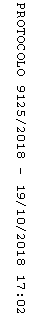 